ARBEIDSPLAN 10C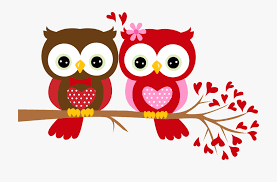 Veke 7  12.februar – 16.februar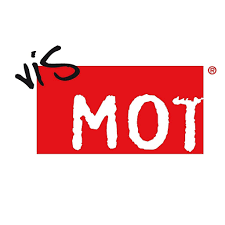 Namn: _______________   Ordenselevar: Adrian og KyleMåndagTysdag Onsdag Torsdag Fredag 8.15MatematikkRenate8.15-9.00NorskTherese8.15-9.15MatematikkRenate8.15-9.45EngelskIngelinn8.15-9.308.30MatematikkRenate8.15-9.00NorskTherese8.15-9.15MatematikkRenate8.15-9.45EngelskIngelinn8.15-9.308.45MatematikkRenate8.15-9.00NorskTherese8.15-9.15MatematikkRenate8.15-9.45EngelskIngelinn8.15-9.309.00NorskTherese8.15-9.15MatematikkRenate8.15-9.45EngelskIngelinn8.15-9.309.15Norsk Therese9.15-10.30MatematikkRenate8.15-9.45EngelskIngelinn8.15-9.309.30Norsk Therese9.15-10.30KRØTrond Fredrik9.30-11.00MatematikkRenate8.15-9.459.45EngelskIngelinn9.45-10.30Norsk Therese9.15-10.30KRØTrond Fredrik9.30-11.00MatematikkRenate9.45-10.1510.00EngelskIngelinn9.45-10.30Norsk Therese9.15-10.30KRØTrond Fredrik9.30-11.00KRLETherese10.00-11.00MatematikkRenate9.45-10.1510.15EngelskIngelinn9.45-10.30Norsk Therese9.15-10.30KRØTrond Fredrik9.30-11.00KRLETherese10.00-11.00MatematikkRenate9.45-10.1510.30Norsk10.30-11.00Utdanningsval 10.30-11.00KRØTrond Fredrik9.30-11.00KRLETherese10.00-11.00NaturfagRenate 10.15-11.0010.45Norsk10.30-11.00Utdanningsval 10.30-11.00KRØTrond Fredrik9.30-11.00KRLETherese10.00-11.00NaturfagRenate 10.15-11.0011.00-11.4511.45NaturfagIngrid11.45-13.00NaturfagIngrid11.45-12.30SamfunnsfagSandra11.45-13.00NorskTherese11.45-12.30K&HMai-Britt, Kjartan11.45-13.0012.00NaturfagIngrid11.45-13.00NaturfagIngrid11.45-12.30SamfunnsfagSandra11.45-13.00NorskTherese11.45-12.30K&HMai-Britt, Kjartan11.45-13.0012.15NaturfagIngrid11.45-13.00NaturfagIngrid11.45-12.30SamfunnsfagSandra11.45-13.00NorskTherese11.45-12.30K&HMai-Britt, Kjartan11.45-13.0012.30NaturfagIngrid11.45-13.00SamfunnsfagSandra11.45-13.00K&HMai-Britt, Kjartan11.45-13.0012.45NaturfagIngrid11.45-13.00Valfag12.45-14.15Innsats for andreFysisk aktivitetDesign/redesignNatur og miljøSamfunnsfagSandra11.45-13.00Musikk12.45-14.15K&HMai-Britt, Kjartan11.45-13.0013.00Valfag12.45-14.15Innsats for andreFysisk aktivitetDesign/redesignNatur og miljøMusikk12.45-14.1513.15Språk, arb.fag13.15-14.15Valfag12.45-14.15Innsats for andreFysisk aktivitetDesign/redesignNatur og miljøSpråk, arb.fag13.15-14.15Musikk12.45-14.15SamfunnsfagSandra13.15-14.1513.30Språk, arb.fag13.15-14.15Valfag12.45-14.15Innsats for andreFysisk aktivitetDesign/redesignNatur og miljøSpråk, arb.fag13.15-14.15Musikk12.45-14.15SamfunnsfagSandra13.15-14.1513.45Språk, arb.fag13.15-14.15Valfag12.45-14.15Innsats for andreFysisk aktivitetDesign/redesignNatur og miljøSpråk, arb.fag13.15-14.15Musikk12.45-14.15SamfunnsfagSandra13.15-14.15Språk, arb.fag13.15-14.15Valfag12.45-14.15Innsats for andreFysisk aktivitetDesign/redesignNatur og miljøSpråk, arb.fag13.15-14.15Musikk12.45-14.15SamfunnsfagSandra13.15-14.1514.00Språk, arb.fag13.15-14.15Valfag12.45-14.15Innsats for andreFysisk aktivitetDesign/redesignNatur og miljøSpråk, arb.fag13.15-14.15Musikk12.45-14.15SamfunnsfagSandra13.15-14.1514.15Språk, arb.fag13.15-14.15Valfag12.45-14.15Innsats for andreFysisk aktivitetDesign/redesignNatur og miljøSpråk, arb.fag13.15-14.15Musikk12.45-14.15SamfunnsfagSandra13.15-14.15FAGMÅL: Du skal kunneFAGMÅLLÆRESTRATEGITokolonne NORSK-reflektere over haldningar til dei samiske språka-ha innsikt i samanhengen mellom språk, kultur og identitet og kunne forstå eigen og andre sin språklege situasjon i Noreg.SAMFUNNforklare kva ekstremisme og terrorisme erMATEMATIKKSiste veka med likningssett. Repetisjon av metodar, rekning og digitale løysingar. KRLE-utforske og presentere religiøst mangfald og religiøse praksisar utanfor etablerte religionssamfunn: nyreligiøsitet, nysjamanisme, yoga, alternativbevegelsen, wicca, naturreligionar, New AgeENGELSKUtforske og reflektere over situasjonen til urfolk i den engelskspråklige verden og i NorgeNATURFAGPrøve i kap 3 ImmunforsvaretSPANSKHa ein samtale om deg sjølv og dei som er viktige for deg (familie, venner)KROPPSØVINGRelevante kompetansemål: utforske egne muligheter til trening, helse og velvære gjennom lek, dans, friluftsliv, idrettsaktiviteter og andre bevegelsesaktivitetertrene på og utvikle ferdigheter i varierte bevegelsesaktiviteterbruke egne ferdigheter og kunnskaper på en slik måte at det kan medvirke til framgang for andreArb.fagElevene skal få trening i å vurdere hva som trengs i samfunnet.Elevene skal sammen finne en ide som både de og målgruppen blir engasjert og motivert av.Forretningsideen skal være til nytte og verdi for andre enn dem selv.Engelsk fordjupingDe skal skrive bokmeldingDagHeimearbeid På skulenMåndagEngelskStart working on your presentation. (Sjå oppgåve i Teams). NorskGå gjennom vekeplanen. Lese 15 minuttar i låneboka. Dei som treng det kan jobbe med K&HNaturfagØving til prøve i naturfag. Kap 3 Immunforsvaret SpanskVi les og arbeider med teksten Costa Rica, pura vida.  ArbeidslivsfagElevbedriftEngelsk ford.Sosial media projectTysdagMatematikk Studèr eksempelet på side 127 i Maximum Grunnbok. Gjer oppgåve 2.64 og 2.65Oppgåver med prosentvis endring og vekstfaktorNorskLes 15 minuttar heime i avis, vekeblad, nyheiter eller liknandeLesekvarten: les 15 minuttar i lånebokaFørebu podkast om filmane me såg i forrige veke. Alternativ oppgåve for dei som ikkje har sett filmane. UtdanningsvalJobbe med K&H eller lese i lånebokaNaturfagØv til prøven i naturfag. Kap 3 Immunforsvaret side 78-111 Spørsmåla side 112-113 er viktige.I naturfag kap 3. Immunforsvaret.ValfagInnsats for andre: sjå på teams kvar du skal vere på utplassering/avspasering. Ligg under filer.  OnsdagNorskLese 15 minuttar i lånebokaSpele inn podkast om filmaneKroppsøvingHandballSamfunnsfagVI jobbar med fagteksten. Frist fredag. SpanskSpill inn flippen Todo sobre mi. Der skal du fortelje så mykje du kan om deg sjølv - på spansk. Du finn link til flippen på spanskteamet vårt.Me jobbar med teksten Costa Rica: Pura vidaArbeidslivsfagMe skal gjere ferdig røykhuset og jobbe med elevbedrift.Engelsk ford.Sosial media projectTorsdagMatematikkLes om grafen til f(x) = x2 og omflyttingar av grafen side 106 i Maximum Grunnbok. Gjer oppgåve 2.36Kvadratiske funksjonar. OppgåverNorskLese 15 minuttar i lånebokaSiste sjanse til å pele inn podkast om filmane (dei som ikkje fekk gjort det i går)KRLEJobb med ordbanken til nyreligiøsitet i KNBMe jobbar med teksten om Alternativbevegelsen på skolestudio.noFredagEngelskWork on your presentation.Presentation.MatematikkJobb godt med notatet og førebuing til prøven i dag. PrøveNaturfagNytt kap 4: Kropp og helse, side 116 àK&HFordjupningsoppgåve SISTE FRIST fredag 23.februarSamfunnsfagVi gjer oss ferdig med fagteksten om Den kalde krigen. Teksten skal leverast inn når timen er slutt.